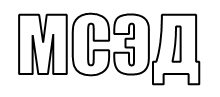 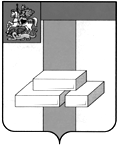 АДМИНИСТРАЦИЯГОРОДСКОГО ОКРУГА ДОМОДЕДОВОМОСКОВСКОЙ  ОБЛАСТИКОМИТЕТ ПО УПРАВЛЕНИЮ ИМУЩЕСТВОМпл.30-летия Победы, д.1, микрорайон Центральный,  г. Домодедово,  Московская область, 142000,    Тел. (496)79-24-139 E-mail: dmdd_kui@mosreg.ru  ИНН 5009027119, КПП 500901001___________  № __________	Уважаемая Юлия Александровна!Прошу Вас напечатать в ближайшем выпуске газеты «» следующее объявление:ИТОГИ АУКЦИОНА!Комитет по управлению имуществом Администрации городского округа Домодедово сообщает о том, что 15.02.2022 Комитетом по конкурентной политике Московской области подведен итог открытого аукциона в электронной форме на право заключения договора аренды земельного участка, государственная собственность на который не разграничена, расположенного на территории городского округа Домодедово (1 лот) АЗЭ-ДО/21-2968:Лот № 1: Наименование Объекта (лота) аукциона: земельный участок. Категория земель: земли населенных пунктов. Разрешенное использование: объекты дорожного сервиса. Место расположения (адрес) Объекта (лота) аукциона: Московская область, г. о.  Домодедово, с. Ям.  Кадастровый номер участка: 50:28:0070226:1061, площадь 2511 кв. м.           Начальная (минимальная) цена договора (цена лота): 561 872,15 руб. (Пятьсот шестьдесят одна тысяча восемьсот семьдесят два рубля 15 копеек), НДС не облагается. «Шаг аукциона»: 16 856,16 руб. (Шестнадцать тысяч восемьсот пятьдесят шесть рублей 16 копеек). Размер задатка: 561 872,15 руб. (Пятьсот шестьдесят одна тысяча восемьсот семьдесят два рубля 15 копеек), НДС не облагается. Аукцион признан состоявшимся. Победителем аукциона признан участник: Ирицян Ашот Шотаевич, предложивший наибольшую цену предмета аукциона: 8 029 151,03 руб. (Восемь миллионов двадцать девять тысяч сто пятьдесят один рубль 03 копейки), НДС не облагается, с которым будет заключен договор аренды.Протокол аукциона размещен на официальном сайте Российской Федерации, определенном Правительством Российской Федерации www.torgi.gov.ru, официальном сайте городского округа Домодедово www.domod.ru, на Едином портале торгов Московской области www.torgi.mosreg.ru, на сайте Оператора электронной площадки www.rts-tender.ru в сети Интернет.Председатель комитетапо управлению имуществом                                                         Л. В. ЕнбековаТ.Ю. Водохлебова+7 496 792 41 32